БАШKОРТОСТАН  РЕСПУБЛИКАҺЫ                                                                          АДМИНИСТРАЦИЯ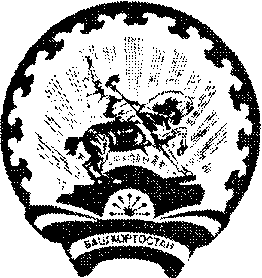              СТƏРЛЕБАШ РАЙОНЫ 				                  СЕЛЬСКОГО  ПОСЕЛЕНИЯ         МУНИЦИПАЛЬ РАЙОНЫНЫҢ                                                               САРАЙСИНСКИЙ СЕЛЬСОВЕТ             ҺАРАЙCА АУЫЛ СОВЕТЫ                                                                    МУНИЦИПАЛЬНОГО РАЙОНА                 АУЫЛ БИЛƏМƏҺЕ                                                                            СТЕРЛИБАШЕВСКИЙ  РАЙОН                   ХАКИМИƏТЕ 				                          РЕСПУБЛИКИ БАШКОРТОСТАН_____________________________________________________________________________                  БОЙОРОК						 РАСПОРЯЖЕНИЕ         « 20»  март     2015 й.                               №7	                         «20»   марта 2015г.О  внесении изменений и дополнений на  Положение  о   единой  комиссии по осуществлению  закупок   для  нужд  сельского  поселения     Сарайсинский сельсовет  муниципального  района  Стерлибашевский район Республики  Башкортостан	 Целью  приведения   Положения  о   единой  комиссии по осуществлению  закупок   для  нужд  сельского  поселения     Сарайсинский сельсовет   в  соответствие   действующим  законодательством ( ФЗ -140  от 04.06.2014г.) :1. Внести   следующие  изменения и дополнения   в   Положение  о  единой  комиссии по  осуществлению  закупок:1.1.  Исключить из  пункта 7.2.3  подпункт  2 « правомочности  участника закупки заключить   контракт» ;1.2.   Пункт 8.5.5   изложить  в  следующей  редакции -«В единой информационной системе в день вскрытия конвертов с заявками на участие в запросе предложений и открытия доступа к поданным в форме электронных документов заявкам на участие в запросе предложений размещается выписка из протокола его проведения, содержащая перечень отстраненных от участия в запросе предложений участников с указанием оснований отстранения, условий исполнения контракта, содержащихся в заявке, признанной лучшей, или условий, содержащихся в единственной заявке на участие в запросе предложений, без объявления участника запроса предложений, который направил такую заявку».1.3. Пункт   8.7.1  изложить   в  следующей  редакции : « Котировочная комиссия вскрывает конверты с заявками на участие в запросе котировок и открывает доступ к поданным в форме электронных документов заявкам на участие в запросе котировок во время и в месте, которые указаны в извещении о проведении запроса котировок. Вскрытие всех поступивших конвертов с такими заявками и открытие доступа к поданным в форме электронных документов таким заявкам, а также рассмотрение и оценка таких заявок осуществляются в один день. Информация о месте, дате, времени вскрытия конвертов с такими заявками и об открытии доступа к поданным в форме электронных документов таким заявкам, наименование (для юридического лица), фамилия, имя, отчество (при наличии) (для физического лица), почтовый адрес каждого участника запроса котировок, конверт с заявкой на участие в запросе котировок которого вскрывается или доступ к поданной в форме электронного документа заявке на участие в запросе котировок которого открывается, предложения о цене контракта, указанные в таких заявках, объявляются при вскрытии конвертов с такими заявками и открытии доступа к поданным в форме электронных документов таким заявкам».1.4.  Пункт 8.8.1  изложить в  следующей  редакции :-«Котировочная комиссия вскрывает конверты с заявками на участие в запросе котировок и открывает доступ к поданным в форме электронных документов заявкам на участие в запросе котировок во время и в месте, которые указаны в извещении о проведении запроса котировок».1.5  Пункт   8.7.2   изложить  в  следующей  редакции :-« Заказчик обязан предоставить возможность всем участникам запроса котировок, подавшим заявки на участие в запросе котировок, или представителям этих участников присутствовать при вскрытии конвертов с такими заявками и открытии доступа к поданным в форме электронных документов таким заявкам»;1.6  В  пунктах 8.5.1 ,,8.5.2., 8.5.5., 8.5.7.,  8.5.9.,  8.5.10.,  8.7.3.,  8.7.5.,     исключить    слово « или».Глава   сельского  поселения                                                    А.С.Хасанов